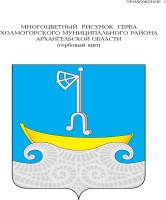 СОБРАНИЕ ДЕПУТАТОВ МУНИЦИПАЛЬНОГО ОБРАЗОВАНИЯ «ХОЛМОГОРСКИЙ МУНИЦИПАЛЬНЫЙ РАЙОН»шестого созыва (десятая сессия)РЕШЕНИЕот 19 декабря  2019  года                                                                                  № 27Об отмене решения Собрания депутатов муниципального образования «Холмогорский муниципальный район» от 28 марта 2019 года № 18 «Об одобрении предложения о переименовании деревни Погост муниципального образования «Емецкое» Холмогорского муниципального района, входящей в состав Селецкого сельсовета, в деревню Сельцо»       	В соответствии с Федеральным законом от 06 октября 2003 года № 131-ФЗ «Об общих принципах организации местного самоуправления в Российской Федерации», Уставом муниципального образования «Холмогорский муниципальный район», Собрание депутатов муниципального образования «Холмогорский муниципальный район» решает:1. Отменить решение Собрания депутатов муниципального образования «Холмогорский муниципальный район» от 28 марта 2019 года № 18 «Об одобрении предложения о переименовании деревни Погост муниципального образования «Емецкое» Холмогорского муниципального района, входящей в состав Селецкого сельсовета, в деревню Сельцо.Настоящее решение вступает в силу со дня его подписания.              	3. Настоящее решение опубликовать (обнародовать) в газете «Холмогорский вестник» и на  официальном сайте администрации  муниципального образования «Холмогорский муниципальный район».Председатель Собрания депутатовМО «Холмогорский муниципальный район»                              Р.Е. Томилова